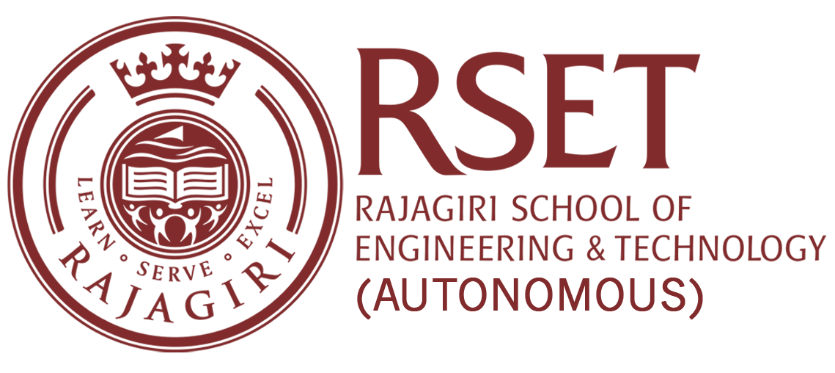 Web link InformationCriteria: 3.2.3Criteria: 3.2.3Criteria: 3.2.3Sl. No. ContentWeb link1Number of teachers recognised as research guideshttps://www.rajagiritech.ac.in/Home/iqac/index.asp?strPathOnly=DSR/FACULTY/FACULTY%20WITH%20GUIDESHIP/2020-2021/